Министерство образования республики Башкортостангосударственное бюджетное профессиональное образовательное учреждение  Стерлитамакский межотраслевой колледж МЕТОДИЧЕСКИЕ УКАЗАНИЯ И КОНТРОЛЬНЫЕ ЗАДАНИЯпо МДК 03.01.  Система технического обслуживания и ремонта сельскохозяйственных машин и механизмовдля студентов заочной формы обучения по специальности: 35.02.07. Механизация сельского хозяйства(контрольная работа 1))(Техническое обслуживание и ремонт машин)Методические указания разрабатывались для  изучения  профессионального модуля ПМ 03. ТЕХНИЧЕСКОЕ ОБСЛУЖИВАНИЕ И ДИАГНОСТИРОВАНИЕ НЕИСПРАВНОСТЕЙ СЕЛЬСКОХОЗЯЙСТВЕННЫХ МАШИН И МЕХАНИЗМОВ; РЕМОНТ ОТДЕЛЬНЫХ ДЕТАЛЕЙ  И УЗЛОВ– является частью программы подготовки специалистов среднего звена в соответствии с ФГОС по специальности СПО  по специальности 35.02.07 Механизация сельского хозяйства  (базовой подготовки) в части освоения вида профессиональной подготовки (ВПД): Техническое обслуживание и диагностирование неисправностей сельскохозяйственных машин и механизмов; ремонт отдельных деталей  и узлов соответствующих компетенций (ПК):В результате освоения учебной дисциплины обучающийся должен сформировать следующие общие и профессиональные компетенции:ОК 1. Понимать сущность и социальную значимость своей будущей профессии, проявлять к ней устойчивый интерес.ОК 2. Организовывать собственную деятельность, выбирать типовые методы и способы выполнения профессиональных задач, оценивать их эф-фективность и качество.ОК 3. Принимать решения в стандартных и нестандартных ситуациях и нести за них ответственность.ОК 4. Осуществлять поиск и использование информации, необходимой для эффективного выполнения профессиональных задач, профессионального и личностного развития.ОК 5. Использовать информационно-коммуникационные технологии в профессиональной деятельности.ОК 6. Работать в коллективе и в команде, эффективно общаться с коллегами, руководством, потребителями.ОК 7. Брать на себя ответственность за работу членов команды (подчинен-ных), за результат выполнения заданий.ОК 8. Самостоятельно определять задачи профессионального и лич-ностного развития, заниматься самообразованием, осознанно планировать повышение квалификации.ОК 9. Ориентироваться в условиях частой смены технологии в профессиональной деятельности.ПК 3.1. Выполнять техническое обслуживание сельскохозяйственных машин и механизмов.ПК 3.2. Проводить диагностирование неисправностей сельскохозяйственных машин и механизмов.ПК 3.3. Осуществлять технологический процесс ремонта отдельных деталей и узлов машин и механизмов.ПК 3.4. Обеспечивать режимы консервации и хранении сельскохозяйственной техники.Перечень рекомендуемых учебных изданий, Интернет-ресурсов, дополнительной литературыОсновные источники:Степанов, В. Н.  Автомобильные двигатели. Расчеты : учебное пособие для среднего профессионального образования / В. Н. Степанов. — 2-е изд., испр. и доп. — Москва : Издательство Юрайт, 2020. — 149 с. — (Профессиональное образование). — ISBN 978-5-534-08819-9. — Текст : электронный // ЭБС Юрайт [сайт]. Степанов, В. Н.  Автомобильные двигатели. Расчеты : учебное пособие для среднего профессионального образования / В. Н. Степанов. — 2-е изд., испр. и доп. — Москва : Издательство Юрайт, 2020. — 149 с. — (Профессиональное образование). — ISBN 978-5-534-08819-9. — Текст : электронный // ЭБС Юрайт [сайт].Митрохин, Н. Н.  Ремонт и утилизация наземных транспортно-технологических средств : учебник для среднего профессионального образования / Н. Н. Митрохин, А. П. Павлов. — Москва : Издательство Юрайт, 2021. — 571 с. — (Профессиональное образование). — ISBN 978-5-534-14374-4. — Текст : электронный // ЭБС Юрайт [сайт].Рахимянов, Х. М.  Технология машиностроения: сборка и монтаж : учебное пособие для среднего профессионального образования / Х. М. Рахимянов, Б. А. Красильников, Э. З. Мартынов. — 2-е изд. — Москва : Издательство Юрайт, 2020. — 241 с. — (Профессиональное образование). — ISBN 978-5-534-04387-7. — Текст : электронный // ЭБС Юрайт [сайт]. Дополнительные источники:Электронное учебное пособие по ремонту и обслуживанию навесного оборудования тракторов .Электронное учебное пособие по техническому обслуживанию автомобилей Камаз Электронное учебное пособие по ремонту и обслуживанию тормозных систем и рулевого управления автомобилей.Интернет ресурсы:http://www.viamobile.ru/http://www.booksauto.ru/free-bookshttp://www.mtz1.ru/documents/art/book01/http://chtz-ds.ru/tehnicheskoe_obsluzhivanie_traktora/http://avtok.ucoz.ru/index/traktora/0-15/Диагностирование и  техническое обслуживание машинТема 1.1. Система технического обслуживания и ремонта машинСтудент должен знать: виды, периодичность и организацию ТО и ремонта тракторов, сельскохозяйственных машин, комбайнов, автомобилей. Методы и средства технического обслуживания и ремонта машин.Литература: Л-1, с. 5...12; Л-2, с. 20...25.Методические указанияПланово-предупредительная система ТО и ремонта машин включает следующие элементы: обкатку новых и капитально-отремонтированных машин, профилактическое ТО (ежесменное, плановое, сезонное); периодические технические осмотры, ремонт, хранение, материально-техническое обеспечение.Нарушение одного из элементов планово-предупредительной системы ведет к преждевременным неисправностям, способствует интенсивному износу деталей, сопряжений.Ознакомьтесь со стандартами, устанавливающими системы ТО и ремонтов.Вопросы для самоконтроляДля каких целей производится диагностирование машин?Какие основные операции включают в сезонное техническое обслуживание тракторов и автомобилей?Перечислите основное оборудование для технического обслуживания тракторов.Тема 1.2. Качество и надежность, неисправности и отказы машинСтудент должен знать:основные свойства надежности машин;классификацию неисправностей сельскохозяйственной техники, методы определения неисправностей (износа);меры, снижающие интенсивность изнашивания машин, их эффективность.Литература: Л-1, с. 13...19; Л-2, с. 5...13.Методические указанияВыясните основные причины снижения эксплуатационных показателей, определяющих работоспособность различных типов машин, снижения ресурса и срока службы, действия различных факторов на характер изнашивания и других дефектов, снижающих долговечность машин и оборудования. Научитесь пользоваться альбомами типовой технологии на техническое обслуживание и ремонт машин.Вопросы для самоконтроля1. Какие факторы влияют на снижение эксплуатационных показателей машин?2'. Перечислите виды неисправностей и отказов машин. 3. Что такое допустимые и предельные размеры?Тема 1.3. Диагностирование машинСтудент должен знать: виды и место диагностирования при техническом обслуживании и ремонте машин, при эксплуатации машин, правила проведения ремонтно-профилактических работ по результатам диагностирования.Литература: Л-1, с. 20...26; Л-2, с. 29...32.Методические указанияПроцесс определения технического состояния узла, агрегата, машины без разборки называют диагностированием, а результат диагностирования - диагнозом.Различают номинальное (начальное), допустимое и предельное значение диагностического параметра.Допустимое значение параметра соответствует работоспособному состоянию агрегата или машины.Номинальное значение параметра относится к новой или капитально отремонтированной машины (узла), прошедшей обкатку.Предельное значение - это наибольшее или наименьшее допустимое значение параметра, за пределами которого дальнейшая работа машины (агрегата) становится опасной, может привести к аварии.В практическом плане диагностирование обеспечивает управление техническим состоянием машины, устанавливая необходимость ремонтно-профилактического воздействия, обосновывает необходимость капитального ремонта (КР), объем и характер текущего ремонта (ТР), технического обслуживания (ТО). Диагностирование является необходимой составной частью всех элементов системы технического обслуживания машин.Вопросы для самоконтроляКаковы задачи диагностирования?Как организовать техническое диагностирование?Правила проведения ремонтно-профилактических работ по результатам диагностирования.Тема 1.4. Диагностирование и техническое обслуживание двигателей внутреннего сгоранияСтудент должен знать: параметры технического состояния двигателей внутреннего сгорания; характерные неисправности, влияющие на работоспособность, безотказность, долговечность;правила эксплуатации оборудования, технологию диагностирования, технического обслуживания всех механизмов и систем двигателя;методику определения остаточного ресурса двигателя.Уметь: подготавливать двигатель к диагностированию и устанавливать его техническое состояние.Лабораторная работа 1Подготовка двигателя к диагностированию. Наладка приборов. Определение технического состояния двигателя внутреннего сгорания. Литература: Л-1, с. 27...43; Л-2, с. 32...49.Методические указанияПри диагностировании двигателя внутреннего сгорания необходимо учитывать следующие факторы.Нарушение герметичности рабочего объема цилиндров зависит:от больших зазоров в сопряжении поршень - кольца - цилиндр;неплотности в сопряжении клапанное гнездо - клапан;-	нарушение герметичности газового стыка (неплотности в прокладке головки цилиндров).Понижение давления масла указывает на увеличение зазоров в сопряжениях:вкладыш - шатунная шейка;вкладыш - коренная шейка;втулка - опорная шейка распределительного вала;или наличия неисправностей в смазочной системе двигателя.Проверка дымления двигателя позволяет установить, происходит ли полное сгорание топлива в цилиндрах двигателя; следует выяснить причины несовершенного сгорания топлива, установить, не наблюдается ли излишек масла или наличие воды в камере сгорания.Вопросы для самоконтроляНазовите причины дымления двигателя (дым черный).Назовите причины дымления двигателя (дым синий).Какие приборы используют для определения компрессии двигателя, расхода газов в картер двигателя, определения СО и СН?В чем суть безтормозных испытаний двигателя?Тема 1.5. Диагностирование и техническое обслуживание шасси тракторов и автомобилейСтудент должен знать: технологию диагностирования и технического обслуживания муфты сцепления, коробки перемены передач, главной и конечной передачи, механизмов управления, механизмов тормозных систем, ходовой части гусеничных и колесных тракторов, автомобилей.Уметь: проверять техническое состояние агрегатов трансмиссии, механизмов управления и ходовой части машин по внешним признакам, с помощью приборов.Лабораторная работа 2Наладка оборудования и приборов для диагностирования агрегатов и механизмов шасси. Диагностирование сцепления, коробки передач, главной передачи. Проверка технического состояния рулевого управления и тормозов колесных машин.Литература: Л-1, с. 44...50; Л-2, с. 50...52.Методические указанияСледует всегда помнить, что техническое состояние сцепления, коробки передач, тормозов, механизмов поворота, ходовой части и рулевое управление колесных машин обеспечивает безопасность движения автомобиля и трактора.Изучите требования к техническому состоянию транспортных средств ГОСТ 25478-82.Запрещается изменять конструкцию тормозных систем, рулевых управлений.Все детали, узлы и механизмы тормозных систем, рулевых управлений, относящиеся к элементам гарантированной прочности, не подлежат замене на аналогичные элементы не промышленного изготовления или не соответствующие требованиям предприятия-изготовителя.Вопросы для самоконтроляНазовите наиболее частые неисправности механизмов трансмиссии и причины их возникновения.К каким последствиям приводит чрезмерное повышение или снижение давления в шинах?По каким параметрам оценивают состояние механизмов трансмиссии?Как проверить техническое состояние главной муфты сцепления?Тема 1.6. Диагностирование и техническое обслуживание гидросистем и электрооборудованияСтудент должен знать: характерные неисправности, внешние признаки, параметры технического состояния сборочных единиц агрегатов гидросистем и электрооборудования;- маршрутные технологии определения технического состояния агрегатов гидросистем, аккумуляторных батарей, генераторных установок, стартеров, приборов контроля и сигнализации.Литература: Л-1, с. 50...61; Л-2, с. 52...57.Методические указанияРаботоспособность гидросистемы во многом зависит от герметичности маслопроводов и присоединительной арматуры. При нарушении герметичности, вызывающей утечку рабочей жидкости и подсос воздуха в систему, неисправных запорных устройствах (залегание клапанов, Поломки пружины) подъем и принудительное опускание машин будут замедленными или вовсе прекратятся, поворот трактора или автомобиля будет затруднен. Поэтому, прежде чем приступить к диагностированию гидроприводов, необходимо проверить герметичность гидросистемы.Срок службы гидросистемы в значительной мере зависит от состояния фильтра, установленного в сливной магистрали.К параметрам технического состояния электрооборудования относится: уровень и плотность электролита, величина зарядного тока аккумуляторных батарей, натяжение ремня генератора, напряжение, поддерживаемое реле-регулятором, ток нагрузки генератора, обратный ток выпрямителя, величина тока, потребляемого стартером и другие показатели.Основными неисправностями в бортовой сети электрооборудования являются:обрыв в цепи источников и потребителей электрической энергии;чрезмерное снижение напряжения в цепи источников и потребителей;короткое замыкание проводов и изолированных деталей и узлов на корпус (массу) автомобиля, трактора.Законспектируйте способы определения технических неисправностей, а также операции технического обслуживания.Вопросы для самоконтроля1.	По каким параметрам оценивают состояние раздельно-
агрегатной гидравлической системы тракторов?Назовите причины повышенного расхода масла через распределитель по сравнению с производительностью насоса гидравлической системы трактора.Назовите неисправности, когда не работают все потребители электрической энергии автомобиля.Назовите причины, когда карбюраторный двигатель после выключения от стартера останавливается.Как проверить правильность установки момента зажигания?Тема 1.7. Диагностирование и техническое обслуживание сельскохозяйственных машинСтудент должен знать: неисправности машин, ухудшающие агротехнические показатели; технологию определения технического состояния режущих, измельчающих, молотильных аппаратов, операции технического обслуживания сложных самоходных и простых сельскохозяйственных машин.Литература: Л-1, с. 61...65.Методические указанияИзучите перечень операций при проведении технических обслуживании зерновых комбайнов, сложных самоходных и простых сельскохозяйственных машин ЕТО, ТО-1, ТО-2, СТО.Изучите характерные неисправности сельскохозяйственных машин, ухудшающие агротехнические показатели.Вопросы для самоконтроляНазовите признаки и причины неисправной работы молотильного аппарата зернового комбайна.Перечислите операции и технические условия проверки технического состояния рабочих органов плугов.Как проверить техническое состояние втулочно-роликовых цепей?Тема 1.8. Хранение сельскохозяйственных машинСтудент должен знать: виды и способы хранения, правила хранения сельскохозяйственных машин в соответствии с действующим ГОСТом;техническое обслуживание машин перед хранением;подготовку машин к хранению, консервационные материалы;техническое обслуживание в процессе хранения;снятие машин с хранения;особенности хранения пневматических шин, аккумуляторов, вту-лочно-роликовых цепей, приводных ремней, двигателей внутреннего сгорания.Литература: Л-1, с. 99..Л02.Методические указанияОдной из отличительных черт сельскохозяйственного производства является сезонность использования сельскохозяйственных машин. Большинство из них используется в течение 3...5% календарного времени года.Неудовлетворительное хранение является причиной преждевременного износа машин.В соответствии с ГОСТ 7751-85, если техника не используется до 10 дней, она должна быть поставлена на межсменное хранение; от 10 дней до 2 месяцев - кратковременное; свыше 2-х месяцев - длительное хранение.Ознакомьтесь с ответственностью за преступно-небрежное использование и хранение с.-х. техники.Вопросы для самоконтроляКакие операции проводятся при подготовке двигателя внутреннего сгорания к длительному хранению?Какие операции ТО проводятся во время хранения на машинных дворах?Как снимают машины с хранения?РАЗДЕЛ 2. ТЕХНОЛОГИЧЕСКИЕ ПРОЦЕССЫ РЕМОНТНОГО ПРОИЗВОДСТВАТема 2.1. Схема производственного процесса ремонта машинСтудент должен знать: Технологию подготовки машин к ремонту: наружная очистка и мойка; предремонтное диагностирование; порядок сдачи машин в ремонт.Технологию разборки машин и сборочных единиц: особенности разборки машин и сборочных единиц, применяемое оборудование; приспособления, инструменты; особенности разборки типичных соединений.Литература: Л-1, с. 69...85; Л-2, с. 124...131.Методические указанияОчистка и мойка является основными операциями по подготовке машин к техническому обслуживанию и ремонту, обеспечивающими качественное их проведение.Недопустимо сдавать в капитальный ремонт машины и сборочные единицы, работоспособность которых может быть восстановлена текущим ремонтом, регулировками, поэтому должно быть проведено предремонтное диагностирование.Разборка машин ведется в последовательности, предусмотренной технологическими картами типовой технологии ремонта.Полную разборку сопряжений необходимо делать только в случае замены или восстановления деталей. Лишняя разборка ведет к нарушению приработки сопряжений и, как результат, к снижению ресурса.Использование в разборочных работах съемников, приспособлений обеспечивает сохранность деталей, безопасность труда рабочего, повышает производительность.Изучите устройство съемников, приспособлений, подъемно-транспортных средств, ознакомьтесь с их применением в ремонтной мастерской вашего хозяйства или ближайшем ремонтном предприятии.Вопросы для самоконтроляСпособы наружной мойки машин.Каковы особенности разборочных работ при ремонте машин?Какие сопряжения в процессе разборки трактора или автомобиля не разукомплектовываются?Тема 2.2. Очистка деталей. Дефектация соединений и деталей. Комплектование и сборка составных частейСтудент должен знать:технологию очистки деталей, правила безопасности труда и пожарной безопасности;сущность и методы дефектации деталей;особенности комплектования сборочных единиц, селективный метод комплектования;-	технологию сборки типичных соединений, правила безопасности.
Литература: Л-1, с. 81...94; Л-2, с. 132...162.Методические указанияНедостаточная очистка деталей, как правило, сокращает их ресурс на 25-30%. Для получения хороших результатов мойка должна быть многостадийной, то есть вначале проводится наружная мойка агрегата, затем частично разобранного агрегата, а после этого отдельных деталей.Основная задача дефектации - не пропустить на сборку детали, ресурс которых исчерпан или требующие восстановления, и не выбраковывать годные без ремонта детали.Комплектование заключается в подборе деталей для сборки составных частей по номенклатуре, количеству, размерам и массе. Уясните сущность селективного метода сборки деталей шатунно-поршневой группы, золотниковых пар гидросистем и др.Вопросы для самоконтроляЧем отличается сборка с полной взаимозаменяемостью от селективной сборки? Приведите примеры селективной сборки.Для чего нужна обкатка сборочных единиц и машин после ремонта?Сущность статической балансировки. Какие детали подвергаются статической и динамической балансировки?Тема 2.3. Окраска машинСтудент должен знать:Технологию окраски машин. Правила безопасности, пожарной безопасности и санитарно-технические требования при выполнении работ.Литература: Л-1, с. 95...99.Методические указанияВ процессе эксплуатации машин краска под влиянием атмосферных и механических воздействий тускнеет, стирается, растрескивается, отслаивается. Поэтому ремонтируемые машины, агрегаты полностью или частично красят.Качество окраски зависит от тщательной подготовки поверхностей: удаление старой краски и ржавчины, промывке и обезжириванию.Уясните способы удаления старых красок при помощи смывок, промывки, грунтовки, шпаклевки, шлифовки, после грунтовки, последующего обезжиривания (промывки и сушки), нанесения лакокрасочных материалов, последующей сушке.Вопросы для самоконтроляКак подготавливают поверхности к окраске? Способы удаления старой краски.Каково назначение грунтования поверхности и как оно проводится?Способы нанесения краски, подготовка ее, применяемое оборудование.Способы сушки окрашенных поверхностей, применяемое оборудование.Тема 2.4. Ручная сварка и наплавка деталейСтудент должен знать:технологию подготовки деталей к сварке, наплавке, пайке;технологию ручной дуговой сварки и наплавки, выбора марки электрода и его диаметра;особенности сварки на постоянном токе прямой и обратной полярности;технологию газовой сварки;особенности сварки и наплавки деталей из чугуна, алюминия и его сплавов;технологию пайки и ее виды, типы припоев и флюсов;преимущества и недостатки различных способов сварки;-	правила безопасности труда и пожарной безопасности.
Литература: Л-1, с. 105... 115; Л-2, с. 69...84.Методические указанияОколо 70% работ по ремонту и восстановлению деталей производится сваркой и наплавкой.Качество сварки и наплавки зависит от подготовки деталей к этим операциям, выбора типа и марки электрода в зависимости от химического состава свариваемого объекта, диаметра электрода, силы сварочного тока.При ремонте сварка чугунных деталей применяется часто, так как базисные детали выполнены из чугуна.В то же время сварка чугуна представляет определенные трудности, вызываемые структурными превращениями в металле. Для предупреждения отбеливания чугуна, появления трещин приходится прибегать к сложным технологическим процессам сварки и применению дорогостоящих электродов.Для выбора рационального метода сварки чугуна необходимо учитывать его технологическую себестоимость.Значительные сложности представляет сварка деталей из алюминия и его сплавов, поэтому внимательно изучите технологию аргонно-дуговой сварки и наплавки.Вопросы для самоконтроляКак подготавливают детали для заварки трещин?Для каких целей необходима горячая сварка чугунных деталей?Как уменьшить деформацию детали при сварке и наплавке?Тема 2.5. Механизированные и контактные способы сварки и наплавки деталейСтудент должен знать:механизированные и контактные способы сварки и наплавки деталей;автоматическую сварку и наплавку под слоем флюса; материалы и оборудование, применяемые при автоматической сварке и наплавке;технологию и режимы сварки и наплавки;сварку и наплавку в среде защитных газов;-	вибродуговую, электрошлаковую, индукционную, плазменную
наплавку;сварку и наплавку деталей контактными способами;правила безопасности труда и пожарной безопасности при выполнении работ.Литература: Л-1, с. 115...124; Л-2, с. 85...97.Методические указанияПрименение механизированных способов наплавки значительно повышает качество восстановления, производительность. Особенно перспективно применение порошковых материалов, с помощью которых с минимальными затратами получают износостойкие восстановленные поверхности.По учебнику изучите различные способы механизированной наплавки, область их применения в зависимости от необходимых свойств восстанавливаемых поверхностей и себестоимости восстановления.Некоторые способы требуют сложного и дорогого оборудования, поэтому применяются только на крупных специализированных ремонтных предприятиях.Посетите ближайшее ремонтное предприятие, ознакомьтесь с применяемыми механизированными способами наплавки.Вопросы для самоконтроляКакова цель восстановления деталей автоматической сваркой и наплавкой под слоем флюса?Каковы достоинства вибродуговой наплавки и какова область ее применения?В чем сущность процесса сварки в среде защитных газов?Как осуществляется электроконтактная приварка металлического слоя?Как осуществляется электроконтактное напекание металлических порошков?Тема 2.6. Электролитическое наращивание деталей. Восстановление деталей полимерными материаламиСтудент должен знать: технологию электролитического наращивания деталей; восстановление деталей полимерными материалами. Литература: Л-1, с. 126...137; Л-2, с. 98...108; 113...116.Методические указанияВосстановление изношенных поверхностей деталей электролитическими покрытиями имеет ряд преимуществ перед наплавкой материалов: простота, так как деталь практически не нагревается, в металле не происходит структурных изменений. Процесс позволяет восстанавливать детали с малыми износами и получать износостойкие покрытия.Наиболее широко применяют железнение, пористое хромирование. Качество электролитического наращивания зависит от тщательности подготовки поверхности под наращивание.Полимерные материалы на основе эпоксидных смол используются для заделки трещин, пробоин, восстановления изношенных поверхностей неподвижных сопряжений, резьбовых соединений, ремонта трудопроводов, склеивание хорошо подогнанных одна к другой деталей и др.Изучите положительные свойства полимерных материалов и недостатки.Вопросы для самоконтроляКак подготовить детали для железнения?Сущность пористого хромирования.Какие детали восстанавливают железнением?Назовите положительные и отрицательные свойства полимеров?Как склеивают детали клеями типа БФ и ВС-10Т?Тема 2.7. Восстановление деталей пластическим деформированием.Слесарно-механические и электрические способывосстановления и упрочнения деталейСтудент должен знать: технологию восстановления деталей пластическим деформированием, слесарно-механические и электрические способы восстановления и упрочения деталей.Литература: Л-1, с. 138...153; Л-2, с. ПО...112.Методические указанияПреимущества восстановления деталей пластической деформацией - простота, невысокая трудоемкость, низкая стоимость и хорошее качество ремонта без применения дополнительных материалов.Недостатки - изменение механических свойств материала, нарушение термообработки при нагреве, затраты на последующую термообработку, возможность появления трещин.При ремонте машин механическая обработка применяется в основном для восстановления посадки в сопряжениях и для обработки сопрягаемых поверхностей, восстановленных сваркой, наплавкой или другими способами.Типичными работами являются:расточка, развертка и шлифовка отверстий под ремонтный размер;обточка, шлифование, полирование валов под ремонтный размер;обработка деталей после сварки и наплавки, до и после электролитического наращивания и металлизации;-	исправление сопрягаемых поверхностей после коробления; вос
становление резьбы, шлицев, канавок и т.п.Уясните сущность анодно-механической, электроэрозионной, электроабразивной обработки металлов.Вопросы для самоконтроляОбъясните сущность восстановления деталей пластической деформацией.Какие детали восстанавливают осадкой, обжатием, вытяжкой,вдавливанием, раздачей, правкой?Каковы особенности механической обработки при ремонте?Как следует производить выбор установочных баз?В чем сущность электрохимической обработки деталей?Тема 2.8. Ремонт блоков, гильз и коленчатых валовСтудент должен знать: характерные неисправности, способы определения, технические условия на выбраковку блоков, гильз и коленчатых валов;- технологию ремонта блоков, гильз, коленчатых валов, способыконтроля качества ремонта.Уметь: определять степень износа гильз, коленчатых валов.Лабораторная работа 3Определение величины износа зеркала цилиндра, шеек коленчатого вала.Литература: Л-1, с. 158...165; Л-2, с. 172...178. Методические указанияПри ремонте блока обязательна проверка соосности постелей под вкладыш коренных подшипников, глубины гнезд под верхние бурты гильз, испытание на герметичность.В результате деформации блока во время работы двигателя соосность постелей под вкладыш очень часто нарушается, что ведет к сокращению срока службы коленчатого вала.Несоосность постелей может возникнуть и у новых блоков в период их хранения. Поэтому при замене неисправного блока новым необходимо проверить соосность под вкладыш.Шейки коленчатого вала шлифуют (сначала коренные, затем шатунные) на специальных станках под ремонтный размер. После шлифования и полирования шеек коленчатые валы и масляные каналы в них следует тщательно промыть, продуть сжатым воздухом, проверить радиус кривошипа вала, биение коренных шеек и фланца крепления маховика.Вопросы для самоконтроляКак устранить коробление привалочных плоскостей блока цилиндров?Как устранить трещины и восстановить изношенные резьбовые отверстия блоков цилиндров?Что принимают за установочные базы при шлифовании шеек коленчатого вала?Каковы основные дефекты коленчатых валов?Как проверить радиус кривошипа коленчатого вала?Тема 2.9. Ремонт шатунно-поршневого комплекта и механизма газораспределенияСтудент должен знать: типичные износы деталей шатунно-поршневого комплекта и механизма газораспределения, способы их определения, технические требования на дефектацию;- технологию ремонта деталей шатунно-поршневого комплекта и механизма газораспределения, контроль качества ремонта, правила безопасности труда.Уметь: определять степень износа деталей шатунно-поршневого комплекта и механизма газораспределения. Производить ремонт клапанных гнезд, сборку головки блока, проверку качества ремонта.Лабораторная работа 4Определение величины износа деталей. Проверка плоскости прилегания головки к блоку. Наладка оборудования для обработки клапанных гнезд, притирка клапанов. Сборка головки блока и проверка качества ремонта.Литература: Л-1, с. 165...178; Л-2, с. 179...200.Методические указанияОпределите износы и дефекты деталей цилиндро-поршневой группы, особенно влияющие на ресурс двигателя.Уясните способы ремонта клапанов и клапанных гнезд.Восстановление клапанных гнезд - одна из наиболее сложных, трудоемких и ответственных операций.При ремонте клапанного гнезда особое значение имеет соосное расположение фрезы, шлифовального камня с отверстием втулки стержня клапана, ширина фаски и расположение ее относительно плоскости разъема головки.Ознакомьтесь со способами ремонта клапанных гнезд шлифованием, заменой клапанных гнезд, так как у большинства современных двигателей клапанные гнезда съемные.Вопросы для самоконтроляНазовите основные дефекты распределительных валов и способы их устранения.Какие дефекты может иметь клапан, как их обнаруживают и устраняют?Как притирают клапаны к фаскам гнезд?Какие основные требования предъявляют к сборке головки цилиндров?Как влияет на работу двигателя величина утопания тарелки клапана в седле.Тема 2.10. Ремонт системы питания дизельных и карбюраторных двигателейСтудент должен знать: характерные неисправности сборочных единиц системы питания дизельных и карбюраторных двигателей, способы их определения;технологию ремонта сборочных единиц системы питания;особенности сборки, регулировки и испытания топливных насосов высокого давления, форсунки, подкачивающих насосов, карбюраторов и бензиновых насосов.Уметь: производить наладку стендов и приборов, испытывать прецизионные пары, форсунки, топливные насосы, карбюраторы.Лабораторная работа 5Испытание топливных насосов и регуляторов на стенде. Литература: Л-1, с. 179...200; Л-3, с. 153...173.Методические указанияНеисправное состояние и неправильная регулировка топливной аппаратуры ведут к повышенному содержанию окиси углерода и углеводородов в отработавших газах автомобилей с бензиновыми двигателями.Контроль концентрации вредных веществ в отработанных газах (ОГ) осуществляется в соответствии с требованиями ГОСТ 17.2.2.03 «Охрана природы. Атмосфера. Нормы и методы измерения содержания СО и СН в ОГ автомобилей с бензиновыми двигателями. Требования и безопасности».Концентрацию СО и СН в ОГ определяют при работе двигателя на минимально устойчивой частоте вращения коленчатого вала («пхмин») и повышенной («ппов») в диапазоне частот 2000 - 0,8 «пиом».Значение «пхмин» и «ппов» заданы в инструкциях по эксплуатации автомобилей.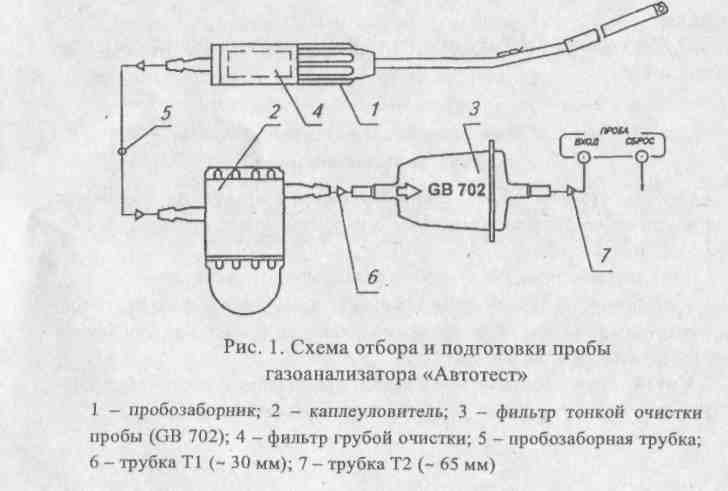 Схема отбора и подготовки пробы газоанализатора «Автотест» приведена на рис. 1.При работе дизелей происходит выброс в окружающую среду отработавших газов, в состав которых входят многие токсичные вещества.Основными факторами, обусловливающими повышение уровня дымности ОГ сверх номинального значения, являются ухудшение технического состояния дизеля и нарушение регулировочных показателей его систем и механизмов. Наибольшее влияние на дымность ОГ дизелей оказывает техническое состояние топливной аппаратуры. Дымность замеряют дымомером (рис. 2) на режиме свободного ускорения (для дизелей без наддува 40%, для дизелей с наддувом 50%) и на режиме максимальной частоты вращения коленчатого вала дизеля дымность ОГ не должна превышать 15%.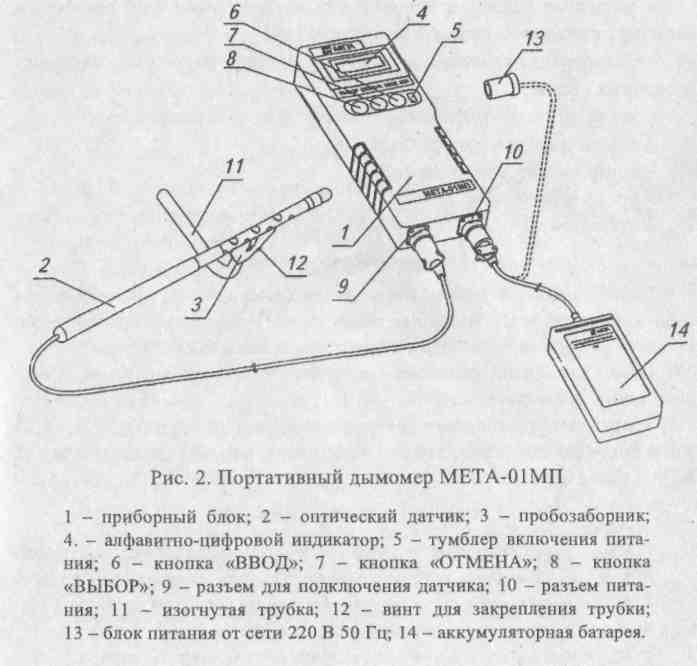 Неправильная регулировка топливной аппаратуры и неисправное состояние ведут к перерасходу топлива, потери мощности, вызывая повышенный износ деталей и механизмов двигателя.При плохом распылении топлива или работе на богатой смеси со стенок цилиндра смывается масло, перегревается двигатель, что приводит к повышенному износу деталей и снижению экономичности.Перед ремонтом топливные насосы необходимо проверить на стенде и убедиться, что неисправности невозможно устранить путем регулировки.Тема 2.11. Ремонт смазочной системы и системы охлажденияСтудент должен знать:типичные износы и повреждения деталей смазочной системы и системы охлаждения, способы их определения;технологию ремонта, особенности сборки, испытания масляных насосов на стенде;технологию ремонта водяных насосов и вентиляторов;технологию ремонта радиаторов;контроль качества ремонта;-	правила безопасности труда.
Литература: Л-1, с. 201...207; Л-3, с. 146. ..153.Методические указанияПосле наружной мойки, прежде чем приступить к разборке и последующему ремонту масляных насосов, их необходимо проверить на стенде и убедиться, что они действительно требуют ремонта.Перед разборкой радиаторы проверяют на герметичность, чтобы установить места повреждений.Тракторные радиаторы проверяют водой под давлением 0,05...0,15 МПа, автомобильные радиаторы сжатым воздухом под давлением до 0,1 МПа в ванне с водой;Вопросы для самоконтроляКакие рабочие параметры масляных насосов проверяют на стенде?Как восстанавливают герметичность клапана в смазочной системе?Назовите способы устранения основных дефектов корпуса водяных насосов тракторных иавтомобильных двигателей.Как восстанавливают и испытывают сердцевину радиатора?Как удаляют накипь из системы охлаждения?Тема 2.12. Ремонт автотракторного электрооборудованияСтудент должен знать:типичные повреждения сборочных единиц и элементов электрооборудования;технологию ремонта, особенности сборки, регулировки и испытания сборочных единиц автотранспортного электрооборудования.Уметь: проверять техническое состояние и проводить испытание сборочных единиц электрооборудования тракторов и автомобилей на стенде.Лабораторная работа 6Подготовка стенда для проверки и испытания электрооборудования.Проверка технического состояния и испытание аккумуляторных батарей, генераторов, реле-регуляторов, прерывателей-распределителей, катушек зажигания, стартеров.Литература: Л-1, с. 207...224; Л-3, с. 247. ..272.Методические указанияИзучение данной темы представляет определенную сложность в связи с тем, что приборов электрооборудования очень много, конструкция их постоянно совершенствуется.Для изучения ремонта, регулировок, испытания сборочных единиц электрооборудования следует использовать дополнительную литерату-РУ-Проверка и регулировка элементов системы зажигания, генераторных установок, стартеров проводится в ремонтных мастерских хозяйств на стенде КИ-968.Посетите ремонтное предприятие, изучите работу на стенде, методику проверки катушек зажигания, прерывателей-распределителей, генераторов, стартеров.В настоящее время широко используются в электрооборудовании электронные приборы и системы, поэтому необходимо хорошо повторить назначение, устройство и принцип действия диодов, транзисторов, стабилизаторов, тиристоров и изучить технологию проверки регуляторов напряжения, приборов электронной системы зажигания.Вопросы для самоконтроляКаковы причины возникновения сульфитации электродов аккумуляторных батарей и ее сущность?Какие основные дефекты характерны для генераторных установок?Как испытывают генераторы и стартеры?Каковы основные дефекты магнето и способы их устранения? Как испытывают магнето?Как проверяют диоды и транзисторы?Тема 2.13. Сборка, обкатка и испытание двигателяСтудент должен знать: технические условия на комплектование коленчатого вала с вкладышами, шатунно-поршневой группы;последовательность сборочных операций;технические условия на сборку, обкатку и испытание двигателя;параметры и режимы обкатки и испытания;правила безопасности труда.Уметь: производить подготовку оборудования и инструмента для испытания двигателей; определение мощности, часового и удельного расхода топлива.Лабораторная работа 7Сборка, обкатка и испытание двигателя с устранением неисправностей.Литература: Л-1, с. 224...232; Л-2, с. 251...259.Методические указанияСборка двигателя начинается с комплектования шатунно-поршневой группы, коленчатого вала с вкладышами и подготовки деталей к сборке.Выполняются операции: устанавливают гильзы в блок, укладывают коленчатый вал в постели, устанавливают распределительный вал; сборка шатунно-поршневого комплекта, проверка сборки и установка ее в блок; установка распределительных шестерен и других деталей газораспределения, установка головки блока; установка маховика, картера маховика, установка масляного насоса, топливного насоса и др.Сборочные единицы собирают на специальных рабочих местах, оборудованных необходимой технологической оснасткой (приспособлениями, стендами, инструментом и т.п.).Общая сборка двигателя выполняется на специальных стендах или поточных линиях. После сборки двигатель должен быть обкатан и подвержен испытанию по установленному согласно технических условий режиму.Вопросы для самоконтроляКаковы основные технические требования, которые необходимо соблюдать при укладке коленчатого вала?Каковы основные технические требования на комплектование деталей шатунно-поршневой группы?Как устанавливают шестерни газораспределения?Какие параметры определяют при испытании двигателя?2Л4. Ремонт рам, корпусных деталей, кабин, облицовки и оперенияСтудент должен знать: типичные неисправности, способы их определения, технические требования на дефектацию базисных деталей; - технологию ремонта рам, корпусных деталей, кабин, оперения. Уметь: контролировать качество ремонта. Литература: Л-1, с. 237...242; Л-2, с. 296...297.Методические указанияОсновными дефектами рам являются трещины, ослабление заклепочных соединений, изгиб и скручивание лонжеронов и поперечных брусьев.Заварка трещин производится с обеих сторон электродами с толстым покрытием на постоянном токе обратной полярности. Большие трещины и изломы заваривают с использованием накладок из углового железа с предварительной заваркой и последующим упрочнением сварного шва наклепом.Погнутые и скрученные лонжероны правят в холодном состоянии специальными приспособлениями или на стендах с гидравлическим прессом.Клепка всех деталей рамы проводится только в горячем состоянииОсновными дефектами корпусных деталей являются трещины, пробоины стенок, износ посадочных мест, резьбовых отверстий.При восстановлении посадочных мест под подшипниками необходимо обеспечить полное восстановление межосевых расстояний отверстий и перпендикулярность осей отверстий привалочной плоскости.При всем многообразии дефектов кабин и оперения приемы их ремонта сводится к следующим основным: удаление старой краски, коррозии; сварка, правка и выравнивание поверхностей; постановка дополнительных деталей; восстановление защитных покрытий.Вопросы для самоконтроляКак проверить перекос рам, технология ремонта?Технология заварки трещин в корпусных деталях из чугуна.Какие приемы и инструмент используется при правке кабин и оперения?Тема 2.15. Ремонт деталей и сборочных единиц трансмиссии и ходовой части тракторов, комбайнов и автомобилейСтудент должен знать: типичные неисправности валов, подшипников, шестерен, причины их возникновения, способы определения;технологию ремонта деталей и сборочных единиц трансмиссии и ходовой части тракторов, комбайнов и автомобилей;технологические процессы сборки коробок передач, задних мостов, регулировки зацепления конических шестерен, тормозов;-	технологию ремонта рулевых механизмов, покрышек и камер.
Уметь: проводить дефектацию деталей сцепления, тормозов и ру
левого управления;-	заменять фрикционные накладки, собирать и регулировать сцеп
ление.Лабораторная работа 8Дефектация деталей сцепления, тормозов и рулевого управления трактора (автомобиля), замена фрикционных накладок ведомого диска сцепления, сборка и регулировка кожуха сцепления в сборе.Литература: Л-1, с. 249...266; Л-2, с. 246...250, 269...296.Методические указанияНаиболее распространенные дефекты деталей трансмиссии и ходовой части - изгиб и скручивание валов, износ поверхностей для посадки подшипников, износ зубьев шестерен, выкрашивание поверхностного слоя рабочих поверхностей зубьев и их излом, износы и повреждения резьб, шлицевых и шпоночных соединений. Выясните причины их возникновения. Технологию ремонта указанных деталей изучите по учебнику.К основным дефектам рессор относят потерю упругости и поломку отдельных листов. Незначительное нарушение формы листов устраняют наклепом в холодном состоянии ударами молотка со стороны вогнутой поверхности листа.Перед сборкой листы зачищают, смазывают графитной смазкой, проверяют стрелку прогиба.Следует всегда помнить, что от качества ремонта и регулировки муфт сцепления, главных передач, рулевого управления, тормозов и шин зависит не только работоспособность машин, но и безопасность движения.Вопросы для самоконтроляКакая технология применяется для ремонта шлицевых валов?Какова технология ремонта опорных катков, ведущих колес гусеничного движителя?Каковы основные неисправности главных муфт сцепления и причины их возникновения?Какова технология ремонта ведомого диска сцепления?Как регулируют рулевое управление колесных тракторов?Как регулируют тормозные устройства колесных тракторов?Как регулируется механизм управления гусеничных тракторов?Какие дефекты характерны для шин колес и причины их возникновения?Тема 2.16. Ремонт гидравлических системСтудент должен знать: характерные неисправности агрегатов гидравлических систем, их внешние признаки, причины возникновения неисправностей;- технологию предремонтного диагностирования агрегатов гидравлических систем;технологию ремонта насосов, гидрораспределителей, гидроусилителей рулевого управления, шлангов высокого давления;технологические процессы сборки, регулировки, испытания насосов, гидрораспределителей. Правила безопасности труда.Литература: Л-1, с. 267. ..277.Методические указанияДетали агрегатов гидравлических систем изготовлены по высокому классу точности и работают при больших давлениях. Поэтому производить ремонт их в мастерских хозяйств не целесообразно. Необходимо установить лишь пригодность агрегатов к дальнейшей работе, а ремонт производить на специализированных предприятиях АПК.Ремонт агрегатов гидросистем изучите по рекомендуемой литературе.Вопросы для самоконтроляКаков порядок проверки производительности насоса НШ?Как определить потери масла в распределителе?Какие дефекты имеют детали масляного насоса типа НШ и каковы способы их восстановления?Какие дефекты имеют детали распределителя и как они устраняются при ремонте?Как ремонтируют шланги высокого давления?Тема 2.17. Сборка и обкатка тракторов и автомобилейСтудент должен знать: технологические особенности сборки коробок передач, ведущих мостов, карданных передач, передних мостов и ходовой части машин;-	требования, предъявляемые к деталям и агрегатам, поступившимна сборку машин;технологическую последовательность сборки колесной и гусеничной машины, выполнения центровочно-регулировочных работ;технологию обкатки тракторов и автомобилей, контрольного осмотра машин после обкатки;-	правила приема машины из ремонта, безопасность труда.
Литература: Л-1, с. 277...285; Л-2, с. 315...325.Методические указанияНа сборку подают чистые детали. Нерабочие поверхности корпусных деталей, окраска которых после сборки затруднена, должны быть загрунтованы (окрашены).При сборке прессовых соединений используют винтовые и гидравлические устройства, охватывающую деталь нагревают или охватываемую охлаждают.Для облегчения монтажа на вал подшипники качения нагревают в масляной ванне. При установке используют выколотки. Подшипники, устанавливаемые на одном валу, должны иметь одинаковый радиальный зазор.При сборке шестерен необходимо добиться параллельности осей. Зазор в зацеплении должен быть проверен индикатором. Качество зацепления проверяют с помощью краски.Сборку машин проводят согласно требованиям типовой технологии, выполнения необходимых регулировочных работ (зацепления конических шестерен, зазоров в конических подшипниках и др.)Перед сборкой машины все агрегаты должны пройти обкатку с целью приработки сопряжений и проверки качества сборки. Изучите режимы обкатки различных сборочных единиц.Особое внимание обратите на необходимость тщательной регулировки соосности коленчатого вала двигателя с трансмиссией, так как эта одна из наиболее ответственных операций сборки.Неправильная установка двигателя, нарушение соосности приводят к быстрому износу муфты сцепления и трансмиссии.После сборки проводят обкатку тракторов. Её цель - приработка сопрягаемых поверхностей, а" также проверка пригодности всех механизмов к работе и их надежности. Все замеченные недостатки заносят в обкаточный лист. Окончательную проверку обкатки машины выполняет инженер-конролер согласно обкаточного листа, в котором он делает отметки об устранении неисправностей и о готовности трактора или автомобиля к сдаче из ремонта.После обкатки машина окрашивается и принимается в эксплуатацию или ставится на хранение на склад готовой продукции.На принятый из ремонта трактор или автомобиль составляется приемо-сдаточный акт и заполняется паспорт установленной формы.Вопросы для самоконтроляТехнология сборки коробок перемены передач. Какое оборудование применяют?Как собирают и балансируют карданные валы?В каком порядке собирают и регулируют задние мосты?Какова последовательность сборки трактора, автомобиля?Каковы особенности обкатки тракторов и автомобилей?Тема 2.18. Ремонт почвообрабатывающих, посевных и посадочных машинСтудент должен знать: типичные повреждения и неисправности рабочих органов почвообрабатывающих, посевных и посадочных машин, причины их возникновения;технологию восстановления деталей и сборочных единиц рабочих органов, технические требования на ремонт;особенности сборки и регулировки отдельных механизмов и аппаратов машин;-	правила безопасности труда.
Литература: Л-1, с. 288...302.Методические указанияРабочие органы почвообрабатывающих машин подвергаются в процессе эксплуатации абразивному износу и сложным деформациям.Материал рабочих органов должен обладать высокой твердостью и выдерживать ударные нагрузки. Степень точности допускается невысокая. В связи с этим износы деталей и технология их ремонта имеют свои особенности, с которыми необходимо ознакомиться.К основным неисправностям почвообрабатывающих машин относятся износ, выкрашивание режущей части рабочих органов, деформация и трещины в элементах рам, износ подшипников, покрышки, проколы камеры колес.После ремонта рабочие органы машины регулируют на контрольной плите или бетонированной площадке.В посевных и посадочных машинах чаще всего наблюдаются дефекты сошников, высевающих (посадочных) агрегатов, семяпроводов, колес.Ремонт дискового сошника предусматривает восстановление изношенной части диска в зоне сопряжения с вкладышем, обработку вкладыша до ремонтного размера, правку диска, сборку и приклепку крышки к диску, заточку лезвия диска, окончательную сборку сошника и его окраску.Длительная и высокопроизводительная работа почвообрабатывающих, посевных и посадочных машин достигается своевременным и качественным проведением планово-предупредительных мероприятий. Планово-предупредительная система включает эксплуатационную обкатку, техническое обслуживание, технический осмотр, ремонт и хранение машин.Вопросы для самоконтроляКакие износы и неисправности обнаруживаются у деталей рабочих органов плугов?Какие детали корпуса плуга подвергаются восстановлению и какова их технология?Какие требования предъявляются к отремонтированному плугу?Какова технология ремонта лап культиваторов?Какие неисправности и какова технология ремонта высевающего аппарата зерновой узкорядной сеялки?Какие неисправности и какова технология восстановления деталей дисковых сошников?Какие неисправности и какова технология восстановления посадочного аппарата картофелесажалок?Тема 2.19. Ремонт зерноуборочных, свеклоуборочных, силосоуборочных, картофелеуборочных комбайнов и машинСтудент должен знать: технологию предремонтной диагностики зерноуборочных, свеклоуборочных, силосоуборочных и картофелеуборочных машин;технологию ремонта сборочных единиц и деталей жаток зерноуборочных и силосоуборочных комбайнов, молотильных аппаратов, сепарирующих устройств;технологию статической и динамической балансировки барабана;общие требования к сборке, проведению регулировочных работ зерноуборочных, свеклоуборочных, силосоуборочных, картофелеуборочных комбайнов и машин;технологию подготовки и обкатки комбайнов;правила безопасности труда. Литература: Л-1, с. 302. ..315.Методические указанияОсобенностью уборочных машин является то, что они используются короткий период, но весьма интенсивно, поэтому к качеству ремонта их сборочных единиц должны предъявляться повышенные требования.Изучите технологию ремонта сборочных единиц и деталей транспортирующих, молотильных и сепарирующих устройств.Уясните, что от тщательной балансировки молотильного и измельчающих барабанов зависит длительность работы машин без аварийных ситуаций.Вопросы для самоконтроляПричины возникновения дефектов режущих аппаратов и как их устраняют?Технология балансировки молотильных барабанов.Назовите основные неисправности картофелеуборочного (свеклоуборочного) комбайна. Какова технология их ремонта?Какова технология ремонта втулочно-роликовых цепей?Какова технология обкатки зерноуборочного комбайна?Тема 2.20. Ремонт мелиоративных машинСтудент должен знать:-	характерные неисправности и особенности ремонта рабочих орга
нов кусторезов, бульдозеров, грейдеров, каналокапателей, планировщи
ков, дождевальных установок, машин и агрегатов.Литература: Л-1, с. 322...323.Вопросы для самоконтроляТехнология ремонта рабочих органов бульдозеров, грейдеров.Какие возможные неисправности каналокапателей наиболее часто встречаются и как их устранить?Приведите примеры неисправностей дождевальных установок и способы их устранения.Тема 2.21. Ремонт машин и оборудования животноводческих ферми комплексовСтудент должен знать: характерные неисправности механизмов и оборудования системы водоснабжения, кормоприготовительных машин, навозоуборочных устройств, оборудования для машинного доения коров и первичной переработки молока, стригальных агрегатов;способы устранения неисправностей;особенности технологии ремонта и испытания оборудования животноводческих ферм;-	правила безопасности работ.
Литература: Л-1, с. 315. ..324.Методические указанияПрежде чем приступить к изучению данной темы, повторите устройство и технологический процесс работы комплекса машин для механизации трудоёмких процессов на животноводческих фермах; кормоприготовительных машин, для раздачи кормов и уборки навоза, водоснабжения, доения коров и первичной переработки молока, стрижки овец.Зная технологические процессы работы и устройство комплекса машин, по рекомендуемой учебной литературе вы легко справитесь с изучением технологии ремонта машин для механизации трудоемких процессов в животноводстве.Вопросы для самоконтроляОсновные неисправности центробежных водяных насосов, способы устранения.Неисправности вакуумной установки, способы устранения.РАЗДЕЛ 3. ПЛАНИРОВАНИЕ И ОРГАНИЗАЦИЯ ТЕХНИЧЕСКОГО ОБСЛУЖИВАНИЯ И РЕМОНТА МАШИНТема 3.1. Планирование технического обслуживания и ремонта машин. Обеспечение запасными частями мастерскихСтудент должен знать: методику планирования технического обслуживания и ремонта машин, порядок обеспечения запасными частями. Литература: Л-1, с. 327...339.Методические указанияПлановое ведение технического обслуживания и ремонта обеспечивает эффективную, надежную работу МТП и равномерную загрузку ремонтных предприятий в течение года.Изучите методику определения количества ремонтов и технических обслуживании тракторов, сельскохозяйственных машин, автомобилей на год, соберите исходные данные.Изучите методику определения годового объема ремонтно-профилактических работ для конкретного хозяйства, составления помесячного годового плана ремонтных работ и порядок составления графика загрузки.Уясните, как все это делается в конкретном хозяйстве, сделайте соответствующие выводы.Вопросы для самоконтроляГде следует проводить капитальные и текущие ремонты машин?Какие исходные данные нужно иметь, чтобы произвести расчет количества ремонтов и технических обслуживании тракторов на год?Как определить количество технических обслуживании самоходных комбайнов?Какие исходные данные нужны для составления графика загрузки ремонтной мастерской?Тема 3.2. Методы и формы организации технического обслуживания и ремонта машинСтудент должен знать: методы и формы организации технического обслуживания и ремонта машин. Литература: Л-2, с. 336...340.Методические указанияОрганизация труда - это совокупность мероприятий, направленных на наиболее целесообразное использование труда работников при достижении высокой производительности.Уясните, что, прежде всего, нужно наладить оперативное планирование, четкий контроль и учет ремонтируемых объектов по рабочим местам, участкам и предприятию в целом.Организация технического обслуживания и ремонта машин - это нормальный подбор исполнителей, выбор необходимого оборудования и технологической оснастки, способы оплаты труда и контроля, разработка мер материального стимулирования.Вопросы для самоконтроляКакие формы организации труда сложились в практике ремонта машин?Как вы понимаете постовую форму организации труда? Когда и где ее следует применять?Какие методы ремонта различают в сельском хозяйстве?Что понимается под агрегатным методом ремонта? Когда его целесообразно применять?Тема 3.3. Режим работы ремонтного предприятия и основные параметры производственного процессаСтудент должен знать: .  режим работы ремонтного предприятия и основные параметры производственного процесса.Уметь: составлять годовой план ремонтно-обслуживающих работ по объектам и трудовым затратам, проводить расчет фондов времени и основных параметров ремонтного производства.Практическая работа 1Составление годового плана ремонтно-обслуживающих работ по объектам и трудовым затратам.Методические указанияВ ремонтном предприятии режим работы определяется количеством рабочих дней в году, продолжительностью каждой смены в часах.Согласно КЗОТ РФ продолжительность рабочий недели Не должна превышать 40 часов.Продолжительность смены, при пятидневной рабочей неделе, составляет 8 часов.Научитесь определять фонды времени рабочего, оборудования, рабочего места, основные параметры ремонтного процесса (такт ремонта, длительность производственного цикла, фронт ремонта).Вопросы для самоконтроляЧто понимают под тактом ремонта машин?Как подсчитывается такт ремонта на специализированном предприятии?Как определить длительность пребывания машин в ремонте?Что понимается под фронтом ремонта машин?Тема 3.4. Расчет штатов, числа рабочих мест, основного оборудования и площадей ремонтного предприятияСтудент должен знать: методику расчета количества работников, числа рабочих мест, основного оборудования и площадей ремонтного предприятия.Уметь: проводить расчет количества работающих, ремонтного оборудования, производственных площадей, компоновать отделения и участки мастерской.Практическая работа 2Расчет количества работающих, производственных площадей и оборудования, компоновка участков мастерской.Методические указанияОрганизация рабочего места - комплекс мероприятий, направленных на создание на рабочем месте благоприятных и безопасных условий высокопроизводительного труда, эффективное использование производственных площадей и оборудования.Изучите методику расчета штатов, числа рабочих мест, основного оборудования. Компоновку отделений и участков вы будете проводить при выполнении курсового проекта.Вопросы для самоконтроляКак определить потребное количество работающих?Какими способами определяют площади цехов и участков?Какие требования необходимо выполнять для правильного расположения цехов, участков?Тема 3.5. Основы экономики ремонтно-обслуживающего производстваСтудент должен знать: основы экономики ремонтно-обслуживающего производства, технико-экономические показатели ремонтных предприятий.Уметь: определять экономическую эффективность запланированных мероприятий.Литература: Л-2, с. 343...345.Методические указанияДенежные средства, которыми располагает хозяйство для проведения ТО и ремонта, складываются из отчислений за работу, выполненную машинами и за счет отчислений на амортизацию основных средств.В стоимость каждого условного эталонного гектара, выполненного тракторами и сельскохозяйственными машинами включается сумма затрат на проведение ТО, текущего ремонта, а также капительного ремонта тракторов.Стоимость работ, выполняемых тракторами и другими с.-х. машинами включается в стоимость продукции, производимой хозяйством (стоимость 1 ц зерна, молока, мяса и т.д.). Таким образом, после реализации продукции хозяйство получает денежные средства, необходимые для проведения ТО и ремонтов.Для автомобилей затраты на техническое обслуживание и ремонт начисляются на каждые  пробега.Вам следует выписать нормативы отчислений денежных средств на ремонт и техническое обслуживание тракторов, сельскохозяйственных машин и автомобилей для своего хозяйства.Экономное расходование денежных средств при ремонте машин возможно в том случае, если будет достигаться экономия при ремонте каждой машины.Для определения себестоимости ремонтных работ проводят исчисление (калькуляцию) всех затрат.Себестоимость ремонта (С) складывается из прямых затрат и накладных расходов.С=П+Н,где П-прямые затраты, руб.;Н - накладные расходы, руб.Под прямыми затратами понимают такие, которые расходуются непосредственно для ремонта данной машины.К ним относятся:заработная плата, (3);начисления на социальные нужды;приобретение ремонтных материалов, (См);приобретение запасных частей и агрегатов, (Сзч). Следовательно, прямые затраты можно определить:П = 3 + Н + См + СзчПод накладными расходами понимают такие затраты, которые идут в целом для обеспечения ремонтного производства.Ознакомьтесь в хозяйстве с методикой исчисления прямых затрат и накладных расходов.Вопросы для самоконтроляКак определяется заработная плата производственных рабочих?Как определяются затраты на приобретение ремонтных материалов?Как определяются затраты на приобретение запасных частей?Как определяется уровень рентабельности ремонтного предприятия?Тема 3.6. Контроль качества технического обслуживания и ремонта машинСтудент должен знать: систему контроля качества технического обслуживания и ремонта машин. Литература: Л-1, с. 371...379.Методические указанияИзучите правила проверки органами Госсельхознадзора РФ качества выполнения технического обслуживания тракторов, комбайнов, сельскохозяйственных машин, требования безопасности к техническому состоянию транспортных средств ГОСТа 25478-82.Государственный надзор определяет соответствие качества выполнения технических обслуживании требованиям нормативно-технической документации.Вопросы для самоконтроляКакие задачи ставит государственный надзор за техническим обслуживанием машин?Каковы формы технического контроля?Перечислите основную документацию технического контроля.Назовите виды и причины брака ремонта.КОНТРОЛЬНАЯ РАБОТАКонтрольная работа состоит из шести заданий. Номера вопросов определите в соответствии с шифром (смотрите таблицу распределения вопросов и заданий по вариантам).Ответы на каждый пункт задания должны быть полными по содержанию и краткими по форме.Контрольная работа выполняется в отдельной тетради. На обложке тетради указывайте название дисциплины, фамилию, имя, отчество, шифр, номер группы, домашний адрес.Перед каждым ответом пишите содержание вопроса. Ответы на вопросы задания следует писать четко, разборчиво, оставляя поля.Текстовую часть контрольной работы следует пояснять графиками, схемами, рисунками, диаграммами.В конце работы следует указать список используемой литературы, поставить подпись.Контрольные работы, выполненные не по своему варианту, возвращаются студенту без проверки.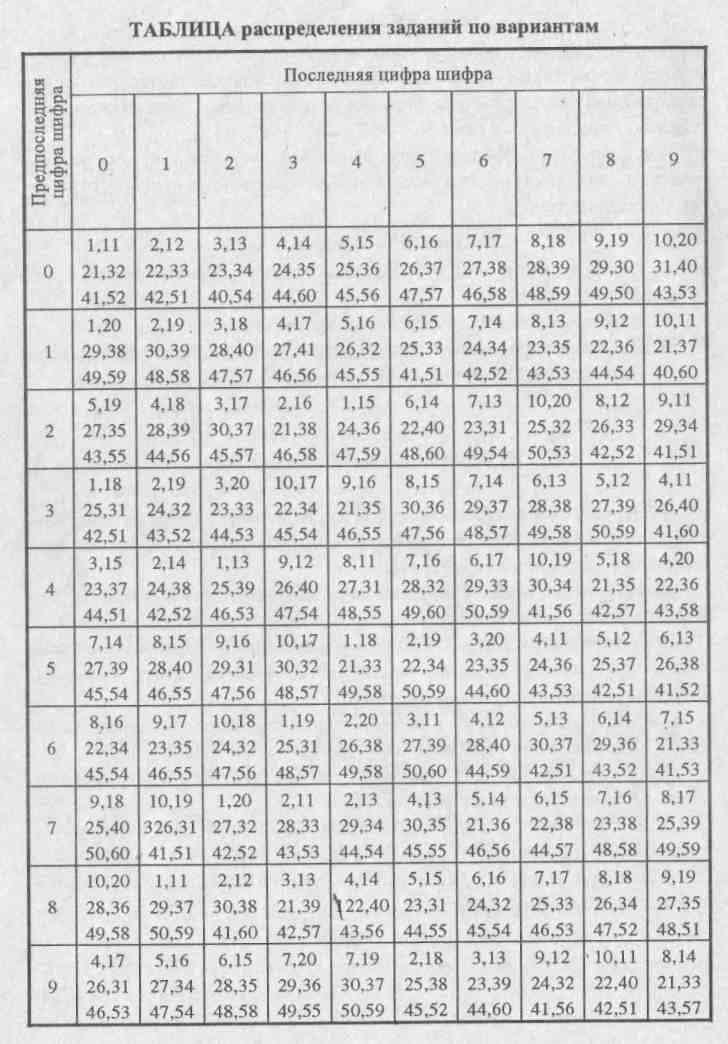 Вопросы контрольной работы1.	Значение ТО и ремонта машин в повышении эффективности использо
вания машинно-тракторного парка.2.	Опишите сущность и составные элементы планово-предупредительной
системы ТО и ремонта машин в сельском хозяйстве.Виды износа и других дефектов деталей и сопряжений. Причины возникновения износов и меры их предупреждения.Способы и средства определения неисправностей. Понятия о допустимых и предельных размерах.Параметры технического состояния, цилиндро-поршневой группы. Диагностирование, применяемое оборудование.Параметры технического состояния кривошипно-шатунного механизма. Диагностирование, применяемое оборудование.Параметры технического состояния газораспределительного механизма двигателя. Определение технического состояния, применяемое оборудование.Параметры технического состояния смазочной системы двигателей. Определение технического состояния, применяемое оборудование.Диагностирование приборов системы питания дизельного двигателя (без снятия их с двигателя).Диагностирование приборов системы питания карбюраторного двигателя.Параметры технического состояния системы охлаждения. Удаление шлама и накипи. Проверка работы термостата, натяжения ремня вентилятора. Применяемое оборудование.12.Определение мощности и экономичности двигателя с помощью переносны х диагностических приборов.Проверка работы пускового двигателя. Обслуживание систем зажигания и питания.Проверка и регулирование угла начала нагнетания топлива на дизелях Д-240,Д-245.Проверка и регулирование угла начала нагнетания топлива на двигателях КамАЗ-740.Диагностирование и техническое обслуживание муфт сцепления трактора и автомобиля.Диагностирование и техническое обслуживание сборочных единиц коробок передач и главной передачи.Диагностирование и техническое обслуживание ходовой части гусеничного трактора.Диагностирование навесной гидравлической системы трактора (марка трактора по выбору).Проверка технического состояния аккумуляторных батарей. Зарядка аккумуляторных батарей.Проверка технического состояния генераторных установок. Ответ поясните схемами.Опишите проверку и регулирование стартера. Ответ поясните схемами.Опишите порядок проверки и регулирования механизмов управления поворотом гусеничного трактора.Опишите порядок проверки и регулирования свободного хода рулевого колеса и усилия на его ободе (на примере колесного трактора и автомобиля).Опишите технологию диагностирования и обслуживания гидравлической системы управления поворотом (на примере трактора и автомобиля).Обкатка и испытание двигателя: цель, технология и режимы, применяемое оборудование.26.Опишите диагностирование и техническое обслуживание тормозной системы с гидравлическим приводом. Требования ГОСТ 254-78-82 к тормозам.Опишите диагностирование и техническое обслуживание тормозной системы с пневматическим приводом (на примере конкретного автомобиля). Требования ГОСТ 254-78-82 к тормозам.Виды и периодичность проведения технических обслуживании тракторов, сельскохозяйственных машин, автомобилей. Опишите организацию работ на примере конкретного хозяйства.Опишите проверку установки фар в соответствии с ГОСТ 29478-82. Вычертите схему разметки экрана для конкретного автомобиля.Технология мойки сборочных единиц и деталей. Способы удаления различного рода отложений. Моющие средства.Технология разборки машин и сборочных единиц.Дефектация деталей и сборочных единиц при ремонте. Признаки выбраковки деталей. Документация на дефектовку.Восстановление деталей сваркой и наплавкой.Восстановление деталей электролитическим наращиванием.Восстановление деталей слесарными и механическими способами. Особенности механической обработки при ремонте.Восстановление деталей электроконтактной наплавкой, электроискровым наращиванием. Ответ поясните схемами.Дефекты и ремонт блок-картеров двигателей, гильз цилиндров.Дефекты и технология ремонта коленчатого вала двигателя.Характерные неисправности, технология ремонта, комплектования и сборки шатунно-поршневой группы. Контроль качества ремонта.Характерные неисправности и технология ремонта деталей механизма газораспределения.Характерные неисправности и технология ремонта деталей смазочной системы.Характерные неисправности и технология ремонта радиатора, водяного насоса, вентилятора.Особенности сборки, регулировки и испытания топливных насосов и регуляторов (на примере конкретного двигателя).Обкатка и испытание двигателя на тормозных стендах. Технология и режим.Дефекты и технология ремонта корпусных деталей.Характерные неисправности и технология ремонта основных деталей трансмиссии.Характерные дефекты и технология ремонта основных деталей ходовой части гусеничных тракторов.Характерные неисправности и технология ремонта муфт сцепления. Регулировка сцепления.Характерные неисправности и технология ремонта тормозов.автомобилей. Регулировка тормозов.Характерные неисправности и технология ремонта рулевого управления. Способы контроля качества ремонта.Характерные неисправности и технология ремонта гидронасосов, распределителей, шлангов высокого давления.53. Особенности сборки сборочных единиц трансмиссии и ходовой части трактора. Технология сборки гусеничного трактора.Особенности сборки сборочных единиц трансмиссии и ходовой части колесного трактора. Технология сборки колесного трактора.Неисправности и технология ремонта рабочих органов почвообрабатывающих машин.Неисправности и технология ремонта рабочих органов посевных и посадочных машин.Неисправности и технология ремонта оборудования для водоснабжения животноводческих ферм, молотковых дробилок.Типичные неисправности и технология ремонта оборудования для машинного доения коров.Методы и формы организации ремонтно-профилактических работ. Фонды времени. Определение основных параметров производственного процесса ремонта машин.Себестоимость технического обслуживания и ремонта машин и ее элементы. Пути снижения себестоимости.Наименование разделов профессионального модуля (ПМ), междисциплинарных курсов (МДК) и темСодержание учебного материала,лабораторные работы и практические занятия, самостоятельная работа обучающихся, курсовая работа (проект)Содержание учебного материала,лабораторные работы и практические занятия, самостоятельная работа обучающихся, курсовая работа (проект)Объем часовРаздел ПМ 3. Техническое обслуживание сельскохозяйственных машин и механизмов159МДК.03.01. Система технического обслуживания и ремонта сельскохозяйственных машин и механизмов.82Тема1.1 Диагностирование и  техническое обслуживание машинСодержание Содержание 82Тема1.1 Диагностирование и  техническое обслуживание машин1Качество и надежность машин. Пути повышения надежности.Тема1.1 Диагностирование и  техническое обслуживание машин2Отказы и неисправности машин и их классификация.Тема1.1 Диагностирование и  техническое обслуживание машин3Сущность и общая характеристика планово-предупредительной системы технического обслуживания и ремонта машин.Тема1.1 Диагностирование и  техническое обслуживание машин4Положение о техническом обслуживании и ремонте машин, его назначение, принципиальные основы и общее содержание.Тема1.1 Диагностирование и  техническое обслуживание машин5Виды технических обслуживаний и ремонтов, их характеристика, периодичность. Операции профилактического обслуживания машин.Тема1.1 Диагностирование и  техническое обслуживание машин6Основы диагностирования технического состояния машин. Способы и средства диагностирования. Задачи технической диагностики.Тема1.1 Диагностирование и  техническое обслуживание машин7Методы контроля работоспособности двигателей. Диагностические параметры и нормативы.Тема1.1 Диагностирование и  техническое обслуживание машин8Правила диагностирования и технического обслуживания шасси.Тема1.1 Диагностирование и  техническое обслуживание машин9Правила диагностирования и технического обслуживания электрооборудования.Тема1.1 Диагностирование и  техническое обслуживание машин10Правила диагностирования и технического обслуживания гидравлических систем. Тема1.1 Диагностирование и  техническое обслуживание машин11Правила диагностирования и технического обслуживания сельскохозяйственных машин.Тема1.1 Диагностирование и  техническое обслуживание машин12Организация, виды и способы хранения сельскохозяйственных машин.Тема1.1 Диагностирование и  техническое обслуживание машин13Консервационные материалы. Консервация внутренних полостей агрегатов.Тема1.1 Диагностирование и  техническое обслуживание машинЛабораторные работыЛабораторные работы56Тема1.1 Диагностирование и  техническое обслуживание машин1Выполнение диагностирования цилиндропоршневой  группы и кривошипно – шатунного механизма.Тема1.1 Диагностирование и  техническое обслуживание машин2Выполнение диагностирования и технического обслуживания газораспределительного механизма.Тема1.1 Диагностирование и  техническое обслуживание машин3Выполнение диагностирования и технического  обслуживания системы охлаждения.Тема1.1 Диагностирование и  техническое обслуживание машин4Выполнение диагностирования и технического обслуживания смазочной системы.Тема1.1 Диагностирование и  техническое обслуживание машин5Выполнение диагностирования и технического обслуживания системы питания двигателей.Тема1.1 Диагностирование и  техническое обслуживание машин6Выполнение диагностирования и технического обслуживания аккумуляторной батареи.Тема1.1 Диагностирование и  техническое обслуживание машин7Выполнение диагностирования и  технического обслуживания генераторной установки.Тема1.1 Диагностирование и  техническое обслуживание машин8Выполнение диагностирования и технического обслуживания системы зажигания.Тема1.1 Диагностирование и  техническое обслуживание машин9Выполнение диагностирования и технического обслуживания системы пуска.Тема1.1 Диагностирование и  техническое обслуживание машин10Выполнение диагностирования и технического обслуживания системы освещения и сигнализации.Тема1.1 Диагностирование и  техническое обслуживание машин11Выполнение диагностирования и  технического обслуживания гидравлических систем.Тема1.1 Диагностирование и  техническое обслуживание машин13Выполнение диагностирования и технического обслуживания рулевого управления.Тема1.1 Диагностирование и  техническое обслуживание машин14Выполнение диагностирования и технического  обслуживания тормозной системы.Тема1.1 Диагностирование и  техническое обслуживание машин15Выполнение диагностирования и технического обслуживания шасси.Тема1.1 Диагностирование и  техническое обслуживание машин16Выполнение операции профилактического  обслуживания доильных установок.Тема1.1 Диагностирование и  техническое обслуживание машин17Выполнение операции профилактического обслуживания машин для первичной обработки молока.Тема1.1 Диагностирование и  техническое обслуживание машинПрактическое занятиеПрактическое занятие6Тема1.1 Диагностирование и  техническое обслуживание машин1Подготовка зерноуборочного комбайна к длительному хранению.6Тема1.1 Диагностирование и  техническое обслуживание машин2Подготовка к  хранении приводных ремней и втулочно – роликовых цепей.63Выполнение консервации внутренних полостей двигателей.6Учебная практикаВиды работ:- Налаживание и эксплуатация ремонтно-технологического оборудования для технического обслуживания и ремонта машин(компрессора, стендов для двигателей, стенда для балансировки колес, монтажа и демонтажа шин, гаражного домкрата);- Налаживание  и  эксплуатация стенда для проверки и регулировки насосов высокого давления;- Налаживание и  эксплуатация стенда для проверки гидравлических систем тракторов и самоходных комбайнов;- Выполнение диагностирования и  технического обслуживания колесных тракторов (механизмов управления, ходовой части);- Выполнение диагностирования и  технического обслуживания  колесных тракторов (трансмиссии, гидравлических систем);- Выполнение диагностирования  и  технического обслуживания гусеничных тракторов (механизмов управления, ходовой части);Учебная практикаВиды работ:- Налаживание и эксплуатация ремонтно-технологического оборудования для технического обслуживания и ремонта машин(компрессора, стендов для двигателей, стенда для балансировки колес, монтажа и демонтажа шин, гаражного домкрата);- Налаживание  и  эксплуатация стенда для проверки и регулировки насосов высокого давления;- Налаживание и  эксплуатация стенда для проверки гидравлических систем тракторов и самоходных комбайнов;- Выполнение диагностирования и  технического обслуживания колесных тракторов (механизмов управления, ходовой части);- Выполнение диагностирования и  технического обслуживания  колесных тракторов (трансмиссии, гидравлических систем);- Выполнение диагностирования  и  технического обслуживания гусеничных тракторов (механизмов управления, ходовой части);Учебная практикаВиды работ:- Налаживание и эксплуатация ремонтно-технологического оборудования для технического обслуживания и ремонта машин(компрессора, стендов для двигателей, стенда для балансировки колес, монтажа и демонтажа шин, гаражного домкрата);- Налаживание  и  эксплуатация стенда для проверки и регулировки насосов высокого давления;- Налаживание и  эксплуатация стенда для проверки гидравлических систем тракторов и самоходных комбайнов;- Выполнение диагностирования и  технического обслуживания колесных тракторов (механизмов управления, ходовой части);- Выполнение диагностирования и  технического обслуживания  колесных тракторов (трансмиссии, гидравлических систем);- Выполнение диагностирования  и  технического обслуживания гусеничных тракторов (механизмов управления, ходовой части);36Самостоятельная работа при изучении раздела ПМ.1-Подготовка к лабораторно – практическим занятиям с использованием методических рекомендаций преподавателя, оформление отчетов и подготовка их к защите;-Рассмотрение  правил охраны труда при диагностировании,  техническом обслуживании сельскохозяйственных машин и механизмов;-Разработка технологических карт разборочно-сборочных, диагностических и регулировочных работ машин и механизмов;-Разработка комплекса мероприятий по снижению травматизма на производственных участках.Тематика внеаудиторной самостоятельной работы-Просмотр конспектов, учебной и специальной технической литературы (по вопросам к параграфам, главам учебных пособий, составленные преподавателями) основной, дополнительной и специальной литературы (журналов, справочников, положений, технических условий).-Рассмотрение вопросов охраны труда и пожарной безопасности;-Разработка дополнительных мероприятий по устранению причин отказов и неисправностей, по повышению надежности и  долговечности машин и механизмов.Самостоятельная работа при изучении раздела ПМ.1-Подготовка к лабораторно – практическим занятиям с использованием методических рекомендаций преподавателя, оформление отчетов и подготовка их к защите;-Рассмотрение  правил охраны труда при диагностировании,  техническом обслуживании сельскохозяйственных машин и механизмов;-Разработка технологических карт разборочно-сборочных, диагностических и регулировочных работ машин и механизмов;-Разработка комплекса мероприятий по снижению травматизма на производственных участках.Тематика внеаудиторной самостоятельной работы-Просмотр конспектов, учебной и специальной технической литературы (по вопросам к параграфам, главам учебных пособий, составленные преподавателями) основной, дополнительной и специальной литературы (журналов, справочников, положений, технических условий).-Рассмотрение вопросов охраны труда и пожарной безопасности;-Разработка дополнительных мероприятий по устранению причин отказов и неисправностей, по повышению надежности и  долговечности машин и механизмов.Самостоятельная работа при изучении раздела ПМ.1-Подготовка к лабораторно – практическим занятиям с использованием методических рекомендаций преподавателя, оформление отчетов и подготовка их к защите;-Рассмотрение  правил охраны труда при диагностировании,  техническом обслуживании сельскохозяйственных машин и механизмов;-Разработка технологических карт разборочно-сборочных, диагностических и регулировочных работ машин и механизмов;-Разработка комплекса мероприятий по снижению травматизма на производственных участках.Тематика внеаудиторной самостоятельной работы-Просмотр конспектов, учебной и специальной технической литературы (по вопросам к параграфам, главам учебных пособий, составленные преподавателями) основной, дополнительной и специальной литературы (журналов, справочников, положений, технических условий).-Рассмотрение вопросов охраны труда и пожарной безопасности;-Разработка дополнительных мероприятий по устранению причин отказов и неисправностей, по повышению надежности и  долговечности машин и механизмов.41